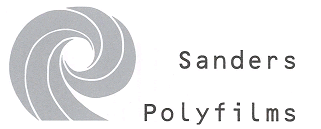 YEAR PLACEMENT JOB DESCRIPTIONSanders Polyfilms is in a position to offer a year placement for a Computer Science student, the particulars of placement are as follows:Title: IT Administrator \ System programmerReport to:  Mark Floyd, IT Manager, HerefordBased at: Sanders Polyfilms Ltd, Westfields Trading Estate, Hereford, HR4 9NSJob PurposeTo support the IT department in all aspects IT support, supporting a windows based server network, and to further enhance previous major projects of production planning automation Customer online portal and warehouse integration.The successful candidate will gain in-depth knowledge of Windows 2003 \2008 Server, Microsoft SQL, Microsoft Exchange, in addition to desktop OS’ including Windows XP, 7 & 8.Projects \ responsibilitiesSupport the IT Manager in supporting all aspects of modern computer network.Support and develop integrated warehousing system and continue development of Customer portal.Investigate integration of production system data into company’s SQL databaseParticularsIdeally the candidate will be familiar will be working with php, Javascript, c++, SQL and JQuery.  It may become appropriate for the candidate to accompany the IT Manager on fully expensed trips to our manufacturing plant in Romania.  Salary£16,000 PA